Informacja o zatrudnionych nauczycielach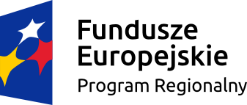 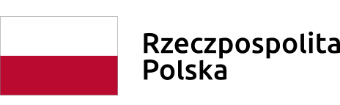 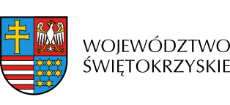 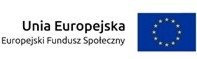 IMIĘ I NAZWISKO NAUCZYCIELAKWALIFIKACJEmgr Katarzyna Bocheńskaedukacja wczesnoszkolna i przedszkolna,terapia pedagogiczna,sensoplastyka mgr Monika Ślifierzwychowanie fizyczne  z gimnastyką korekcyjną, neurorehabilitacjamgr Anita Adachpsychologia, pedagogika wczesno szkolna i przedszkolna z terapią pedagogiczną, integracja sensoryczna mgr Anna Piąteklogopedia, oligofrenopedagogika, integracja sensoryczna